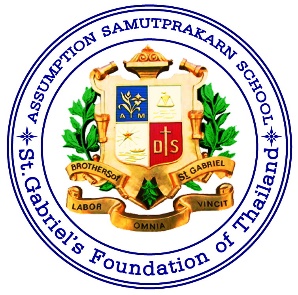 Summer School Teaching Plan 2020Subject………………Level ………..……………………………………Subject TeacherWeekLesson NumberContentsPage